ҠАРАР                                                                                                 РЕШЕНИЕ29 сентябрь 2023 й                          № 2-2                             29 сентября 2023 гО внесении изменений в решение Совета сельского поселения                       Октябрьский сельсовет муниципального района Благовещенский район Республики Башкортостан от 29 июля 2020 года № 11-1 «Об утверждении Положения о старостах сельских населенных пунктов, входящих в состав сельского поселения Октябрьский сельсовет муниципального района Благовещенский район Республика Башкортостан»В соответствии с Федеральным законом от 06 февраля 2023 г. № 12-ФЗ «О внесении изменений в Федеральный закон «Об общих принципах организации публичной власти в субъектах Российской Федерации» и отдельные законодательные акты Российской Федерации» в Федеральный закон от 06.10.2023 № 131-ФЗ «Об общих принципах организации местного самоуправления в Российской Федерации», на основании экспертного заключения Государственного комитета Республики Башкортостан по делам юстиции от 04 сентября 2023 года № HГР RU 03011805202000029 Совет сельского поселения Октябрьский сельсовет муниципального района Благовещенский район  Республики Башкортостан                         РЕШИЛ:Внести в решение Совета сельского поселения Октябрьский сельсовет муниципального района Благовещенский район Республики Башкортостан от 29 июля 2020 года № 11-1 «Об утверждении Положения о старостах сельских населенных пунктов, входящих в состав сельского поселения Октябрьский сельсовет муниципального района Благовещенский район Республики Башкортостан» следующие изменения:Пункт 3 Приложения изложить в следующей редакции: «Староста сельского населенного пункта не является лицом, замещающим государственную гражданскую должность, должность государственной гражданской службы, муниципальную должность, за исключением муниципальной должности депутата представительного органа муниципального образования, осуществляющего свои полномочия на непостоянной основе, или должность муниципальной службы, не может состоять в трудовых отношениях и иных непосредственно связанных с ними отношениях с органами местного самоуправления.	1.2.   Пункт 5 Приложения изложить в следующей редакции:«Староста сельского населенного пункта назначается из числа граждан Российской Федерации, проживающих на территории данного сельского населенного пункта и обладающих активным избирательным правом, либо граждан Российской Федерации, достигших на день представления сходом граждан 18 лет и имеющих в собственности жилое помещение, расположенное на территории данного сельского населенного пункта». 1.3. Подпункт 1 пункта 6 Приложения изложить в следующей редакции:«1) замещающее государственную должность, должность государственной гражданской службы, муниципальную должность, за исключением муниципальной должности депутата представительного органа муниципального образования, осуществляющего свои полномочия на непостоянной основе, или должность муниципальной службы.»1.4. Пункт 7 Приложения изложить в следующей редакции:«Гарантии деятельности и иные вопросы статуса старосты                   устанавливается Уставом сельского поселения Октябрьский сельсовет муниципального района Благовещенский район Республики Башкортостан и (или) нормативным правовым актом Администрации сельского поселения Октябрьский сельсовет муниципального района Благовещенский район Республики Башкортостан в соответствии с законом субъекта Российской Федерации». 	2. Обнародовать настоящее решение в порядке, установленном Уставом сельского поселения Октябрьский сельсовет муниципального района Благовещенский район Республики Башкортостан.          Глава сельского поселения                                                           Н.Н. МаковееваАУЫЛ БИЛӘМӘҺЕ ХАКИМИӘТЕ ОКТЯБРЬСКИЙ АУЫЛ СОВЕТЫМУНИЦИПАЛЬ РАЙОНЫНЫҢБЛАГОВЕЩЕН РАЙОНЫБАШКОРТОСТАН РЕСПУБЛИКАhЫ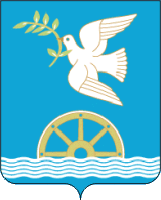 СОВЕТ СЕЛЬСКОГО ПОСЕЛЕНИЯ ОКТЯБРЬСКИЙ СЕЛЬСОВЕТМУНИЦИПАЛЬНОГО РАЙОНА БЛАГОВЕЩЕНСКИЙ РАЙОНРЕСПУБЛИКИ БАШКОРТОСТАН